Town of Windsor Locks  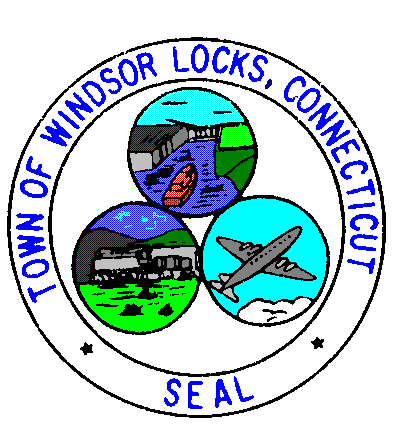  Senior Center Study Committee AgendaMonday, February 22, 2021 5:30 PMVia Zoom teleconference-information listed belowCall To Order Public InputMinutes Approval   Update on Site Assessment SubcommitteeA. Review Process for Identifying Original 36 Sites (see file “WL Senior Center Site assessment 01_17_21.xls”) (e.g., criteria factors at bottom of “Inventory” worksheet)B. Discussion of Properties- How Were They Selected/Deselected (i.e., the 36 properties to the proposed 8)C. Other Considerations Next StepsNext Committee MeetingLori Lapointe  Windsor Locks Senior CenterWindsor Locks Senior Center is inviting you to a scheduled Zoom meeting.Topic: Senior Center Study CommtteeTime: Feb 22, 2021 05:30 PM Eastern Time (US and Canada)Join Zoom Meetinghttps://us02web.zoom.us/j/88949580431?pwd=emwyUElHQVAzLzY5OHA1aFIzb1A5Zz09Meeting ID: 889 4958 0431Passcode: 970432One tap mobile+13126266799,,88949580431# US (Chicago)+16465588656,,88949580431# US (New York)Dial by your location        +1 312 626 6799 US (Chicago)        +1 646 558 8656 US (New York)        +1 301 715 8592 US (Washington DC)        +1 346 248 7799 US (Houston)        +1 669 900 9128 US (San Jose)        +1 253 215 8782 US (Tacoma)Meeting ID: 889 4958 0431Find your local number: https://us02web.zoom.us/u/kdHR2v7yvj